حضرات السادة والسيدات،تحية طيبة وبعد،1	يسرني أن أحيطكم علماً بأن الاتحاد الدولي للاتصالات (ITU) يرتب لعقد ورشة عمل بشأن "جودة خدمات الاتصالات" يومَي 17 و18 أكتوبر 2022، في عمان، الأردن. وتستضيف ورشةَ العمل هيئة تنظيم الاتصالات (TRC) في الأردن، بدعم كريم من شركة Infovista.وسيعقب ورشة العمل اجتماع فريق المقرِّر المعني بالمسألة 12/12 بشأن "الجوانب التشغيلية لجودة خدمات شبكات الاتصالات واعتبارات الأداء من طرف إلى طرف" الذي سيبدأ بعد ظهر يوم 18 أكتوبر 2022 ويستمر في اليوم التالي.2	تهدف ورشة العمل هذه، التي ييسرها فريق تطوير جودة الخدمة (QSDG) التابع للجنة الدراسات 12 لقطاع تقييس الاتصالات (الأداء وجودة الخدمة وجودة التجربة)، إلى توسيع نطاق أنشطة الاتحاد بشأن جودة خدمات الاتصالات في منطقة الدول العربية، والمضي في تنفيذ القرار 95 للجمعية العالمية لتقييس الاتصالات بشأن مبادرات قطاع تقييس الاتصالات لإذكاء الوعي بأفضل الممارسات والسياسات المتعلقة بجودة الخدمة.3	تشمل أهداف ورشة العمل على سبيل المثال لا الحصر ما يلي:-	التعريف بعمل لجنة الدراسات 12 لقطاع تقييس الاتصالات بشأن الأداء وجودة الخدمة (QoS) وجودة التجربة (QoE)؛-	تيسير تبادل أفضل الممارسات والخبرات والدروس المستفادة بشأن جودة خدمات الاتصالات، بما في ذلك تقييم جودة الخدمة/جودة التجربة ومقارنتها المرجعية والارتقاء بها إلى المستوى الأمثل؛-	تقييم آثار اتجاهات قطاع الاتصالات على جودة الخدمة؛-	تحديد المتطلبات والاستراتيجيات لرسم وعرض خريطة جودة التوصيلية وخدمات الاتصالات. 4	تستهدف ورشة العمل ممثلي الهيئات التنظيمية الوطنية والوزارات ومقدمي الخدمات والحلول والبائعين والهيئات الأكاديمية ومؤسسات البحث والتطوير ومجموعات الدفاع عن حقوق المستهلك والمنظمات الأخرى العاملة على المسائل المتعلقة بجودة خدمات الاتصالات. والمشاركة مجانية ومفتوحة لجميع أصحاب المصلحة المهتمين، بما في ذلك الدول الأعضاء في الاتحاد وأعضاء القطاع والمنتسبين والمؤسسات الأكاديمية ولأي فرد من أي بلد عضو في الاتحاد يرغب في المساهمة في العمل.5	ستتاح جميع المعلومات ذات الصلة المتعلقة بالحدث (مشروع البرنامج، المتحدثون، رابط التسجيل، تفاصيل التوصيل عن بُعد) في الصفحة الإلكترونية للحدث هنا:	
https://www.itu.int/en/ITU-T/Workshops-and-Seminars/qos/20221017/Pages/default.aspx.وسيتم تحديث الصفحة الإلكترونية للحدث بانتظام كلما أتيحت معلومات إضافية. ويرُجى من المشاركين المواظبة على زيارة الصفحة الإلكترونية للاطلاع على أحدث المعلومات.6	تتاح في الموقع الإلكتروني للاتحاد المذكور أعلاه معلومات عامة للمشاركين تشمل معلومات عن الإقامة في الفنادق ووسائل النقل ومتطلبات الحصول على التأشيرة.والتسجيل إلزامي لجميع المشاركين الذين ينوون حضور ورشة العمل. ويرجى منكم ملء استمارة التسجيل على الخط المتاحة في: https://www.itu.int/net4/CRM/xreg/web/Registration.aspx?Event=C-00011701 بأسرع ما يمكن.ويشجَّع على التسجيل في وقت مبكر للحضور في الموقع. ونظراً للسعة المحدودة في مكان الحدث، فإن استكمال التسجيل للحضور في الموقع مطلوب في موعد أقصاه 23 سبتمبر 2022. ويرجى ملاحظة أن التسجيل المسبق للمشاركين في الأحداث التي ننظمها يجري على الخط حصراً.7	أود أن أذكّركم بأن على مواطني بعض البلدان الحصول على تأشيرة للدخول إلى الأردن وقضاء بعض الوقت فيه. ويجب طلب التأشيرة من المكتب (السفارة أو القنصلية) الذي يمثل الأردن في بلدكم، أو من أقرب مكتب من بلد المغادرة في حالة عدم وجود مثل هذا المكتب في بلدكم. وتتاح معلومات إضافية بشأن متطلبات الحصول على التأشيرة في الموقع الإلكتروني الخاص بالحدث في قسم "معلومات عملية".وتفضلوا بقبول فائق التقدير والاحترام.تشيساب لي
مدير مكتب تقييس الاتصالات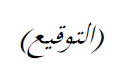 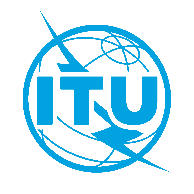 الاتحـاد الدولـي للاتصـالاتمكتب تقييس الاتصالاتجنيف، 5 أغسطس 2022المرجع:TSB Circular 28
TSB Events/MAإلى:-	إدارات الدول الأعضاء في الاتحاد؛-	أعضاء قطاع تقييس الاتصالات بالاتحاد؛-	المنتسبين إلى قطاع تقييس الاتصالات؛-	الهيئات الأكاديمية المنضمة إلى الاتحاد.جهة الاتصال:مارتن أدولف (Martin Adolph)إلى:-	إدارات الدول الأعضاء في الاتحاد؛-	أعضاء قطاع تقييس الاتصالات بالاتحاد؛-	المنتسبين إلى قطاع تقييس الاتصالات؛-	الهيئات الأكاديمية المنضمة إلى الاتحاد.الهاتف:+41 22 730 6828إلى:-	إدارات الدول الأعضاء في الاتحاد؛-	أعضاء قطاع تقييس الاتصالات بالاتحاد؛-	المنتسبين إلى قطاع تقييس الاتصالات؛-	الهيئات الأكاديمية المنضمة إلى الاتحاد.الفاكس:+41 22 730 5853إلى:-	إدارات الدول الأعضاء في الاتحاد؛-	أعضاء قطاع تقييس الاتصالات بالاتحاد؛-	المنتسبين إلى قطاع تقييس الاتصالات؛-	الهيئات الأكاديمية المنضمة إلى الاتحاد.البريد الإلكتروني:tsbsg12@itu.inttsbevents@itu.intنسخة إلى:-	رؤساء لجان الدراسات ونوابهم؛-	مديرة مكتب تنمية الاتصالات؛-	مدير مكتب الاتصالات الراديوية؛-	مدير المكتب الإقليمي للاتحاد لمنطقة الدول العربية، القاهرةالموضوع:ورشة عمل ينظّمها الاتحاد بشأن "جودة خدمات الاتصالات"
(عمان، الأردن، 18-17 أكتوبر 2022)ورشة عمل ينظّمها الاتحاد بشأن "جودة خدمات الاتصالات"
(عمان، الأردن، 18-17 أكتوبر 2022)